AULA 08 SEQUÊNCIA DIDÁTICA -TECENDO O SABER - 02 A 06 DE NOVEMBRO1 - ATIVIDADELEIA COM ATENÇÃO E RESPONDA:BONECA DE LATA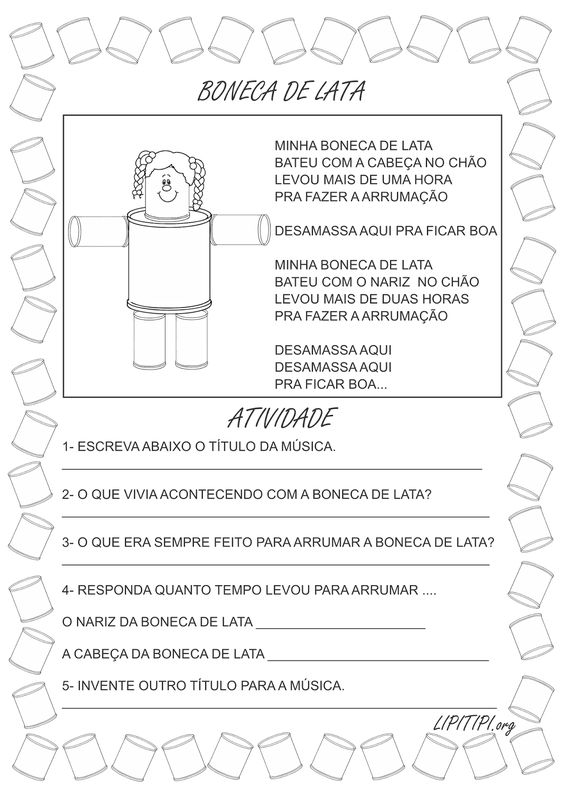 1-PINTE O TÍTULO DA MÚSICA.2-ESCREVA O QUE VIVIA ACONTECENDO COM A BONECA DE LATA?............................................................................................................................................................................................................................................................................................3-O QUE ERA SEMPRE FEITO PARA ARRUMAR A BONECA DE LATA?............................................................................................................................................................................................................................................................................................4-ESCREVA OUTRO TÍTULO PARA A MÚSICA, SEJA CRIATIVO...............................................................................................................................................2 - ATIVIDADERESOLVA AS SITUAÇÕES PROBLEMAS:1-NA LOJA TEM E CHEGOU MAIS .QUANTAS BONECAS FICOU NA LOJA AGORA?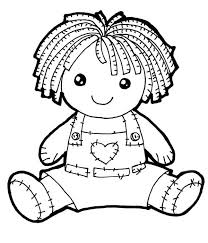 OPERAÇÃO                                                     RESPOSTA2-SUE DESENHOU .SUE PINTOU MEIA DEZENA DE BONECAS.QUANTAS BONECAS FICOU SEM PINTAR?OPERAÇÃO                                                            RESPOSTA3-A PROFESSORA DANIELA TEME GANHOU DO SEU ALUNO MURILO. QUANTAS BONECAS A PROFESSORA TEM AGORA?OPERAÇÃO                                                          RESPOSTA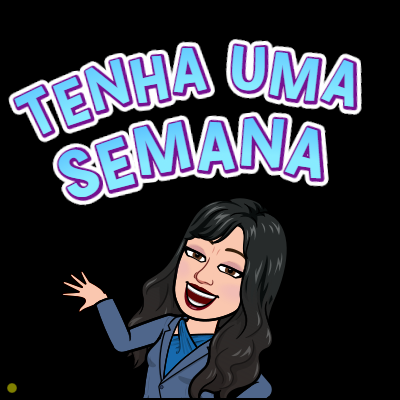 Escola Municipal de Educação Básica Augustinho Marcon.Catanduvas, novembro de 2020.Diretora: Tatiana Bittencourt Menegat. Assessora Técnica Pedagógica: Maristela Apª. Borella Baraúna.Assessora Técnica Administrativa: Margarete Petter Dutra.Professora: Daniela Garbin.Aluno(a):2º ano 01 